LIFE & WORK OF THE CHURCHJuly 8, 2018TODAY!  *Faith Activity Room for children 4 & up in the Music Room.*Join us in the Fellowship Room for refreshments following the worship service! THIS WEEK:Wednesday:  *Bible Study/Prayer Group – Wednesday Evenings @ 7pm in the Fellowship RoomUpcoming Dates & EventsIf you’d like to volunteer to serve Summer Lemonade in the Fellowship Room following Sunday worship please call Ruth Zions @ 226-289-3055.Don’t forget to register for Vacation Bible Camp!!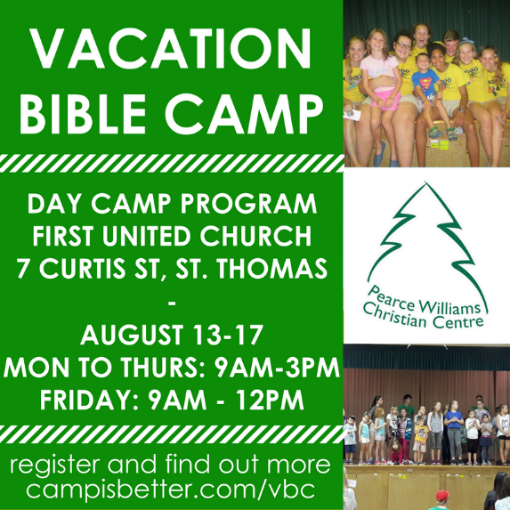 LIFE & WORK OF THE CHURCHJuly 8, 2018TODAY!  *Faith Activity Room for children 4 & up in the Music Room.*Join us in the Fellowship Room for refreshments following the worship service! THIS WEEK:Wednesday:  *Bible Study/Prayer Group – Wednesday Evenings @ 7pm in the Fellowship RoomUpcoming Dates & EventsIf you’d like to volunteer to serve Summer Lemonade in the Fellowship Room following Sunday worship please call Ruth Zions @ 226-289-3055.Don’t forget to register for Vacation Bible Camp!!